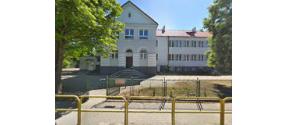 KLAUZULA   INFORMACYJNA   ADMINISTRATORA  DANYCHO  PRZETWARZANIU   DANYCH   OSOBOWYCH	W związku z realizacją wymogów art. 13  Rozporządzenia Parlamentu Europejskiego i Rady (UE) 2016/679 z dnia 27 kwietnia 2016 r. w sprawie ochrony osób fizycznych w związku z przetwarzaniem danych osobowych i w sprawie swobodnego przepływu takich danych oraz uchylenia dyrektywy 95/46/WE (ogólne rozporządzenie o ochronie danych Dz. Urz. UE z dnia 04.05.2016 r. L 119/1), informujemy o zasadach przetwarzania Pani/Pana danych osobowych oraz o przysługujących Pani/Panu prawach z tym związanych. Poniższe zasady stosuje się począwszy od 25 maja 2018 roku.Administratorem Pani/Pana danych osobowych jest Szkoła Podstawowa im. Janusza Korczaka w Żołędowie, ul. Bydgoska 24, 86-021 Żołędowo;W sprawach związanych z Pani/Pana danymi osobowymi przetwarzanymi przez Szkołę Podstawową im. Janusza Korczaka w Żołędowie można kontaktować się z Administratorem za pomocą adresu e-mail: spzoledowo@edupolis.pl lub nr tel. 52 381 87 28;Kontakt z Inspektorem Ochrony Danych jeśli ma Pani/Pan pytania dotyczące sposobu i zakresu przetwarzania Pani/Pana danych osobowych w zakresie działania Szkoły Podstawowej im. Janusza Korczaka w Żołędowie, a także przysługujących Pani/Panu uprawnień za pomocą adresu: hanna.kielbon@iod-rodo.pl lub tel. 729 057 572, 662 08 02 08;Celem przetwarzania przez placówkę jest wypełnianie obowiązków publicznych nałożonych na nią przepisami prawa. W przypadku danych osobowych uczniów jest to przede wszystkim realizacja zadań oświatowych, dydaktycznych i wychowawczych, zagwarantowanie uczniom bezpieczeństwa oraz wypełnianie obowiązku dotyczącego uzupełnienia i prowadzenia dokumentacji przebiegu nauczania. Placówka przetwarza również dane osobowe pracowników i kontrahentów w celu prawidłowej realizacji umów o pracę, umów zlecenia, bądź innych umów;Podstawy prawne przetwarzania danych osobowych. W ramach wykonywania ustawowych obowiązków nasza placówka przetwarza dane osobowe uczniów, ich rodziców lub opiekunów prawnych na podstawie art. 6 ust.1lit. c) lub art. 9 ust.2 lit. g) RODO, na podstawie przepisów prawa:Ustawy z dnia 14 grudnia 2016 r. – Prawo oświatowe,Ustawy z dnia 7 września 1991 r. – O systemie oświaty,W niektórych przypadkach podstawą przetwarzania danych osobowych uczniów, ich rodziców lub opiekunów prawnych jest zgoda tj. art. 6 ust.1lit. a) lub art. 9 ust. 2 lit. a) RODO. Zgoda taka może dotyczyć np. przetwarzania danych osobowych w zakresie wizerunku;W związku z przetwarzaniem danych w celach, o których mowa w pkt. 4 odbiorcami Pani/Pana danych osobowych mogą być:organy władzy publicznej oraz podmioty wykonujące zadania publiczne lub działające na zlecenie organów władzy publicznej, w zakresie i w celach, które wynikają z przepisów powszechnie obowiązującego prawa; inne podmioty, które na podstawie stosownych umów podpisanych ze szkołą przetwarzają dane osobowe dla których Administratorem jest szkoła.Podanie danych osobowych wynikających z przepisów ustaw jest obligatoryjne, a w przypadkach przetwarzania danych nieobjętych ustawami obowiązek podania danych osobowych może nie występować (podanie danych może być dobrowolne). O takich wypadkach będą informować szczegółowe klauzule informacyjne. W przypadku realizacji zadań szkoły które są nieobligatoryjne, wyrażoną wcześniej zgodę można wycofać w dowolnym momencie;Odbiorcami Pani/Pana danych osobowych będą wyłącznie podmioty uprawnione do uzyskania danych osobowych na podstawie przepisów prawa, zawartych umów oraz na podstawie udzielonej przez Panią/Pana zgody;Pani/Pana dane osobowe nie będą przekazywane do państwa trzeciego/organizacji;Pani/Pana dane osobowe przetwarzane będą i przechowywane przez okres niezbędny do realizacji celów określonych w pkt. 4, a po tym czasie przez okres oraz w zakresie wymaganym przez przepisy powszechnie obowiązującego prawa;Pani/Pana dane osobowe nie będą podlegały profilowaniu ani zautomatyzowanemu podejmowaniu decyzji;W związku z przetwarzaniem Pani/Pana danych osobowych przysługują Pani/Panu następujące uprawnienia: prawo dostępu do danych osobowych, w tym prawo do uzyskania kopii tych danych;prawo do żądania sprostowania danych osobowych – w przypadku, gdy dane są nieprawidłowe lub niekompletne;prawo do żądania usunięcia danych osobowych (tzw. prawo do bycia zapomnianym), w przypadku gdy:dane nie są już niezbędne do celów, dla których były zebrane lub w inny sposób przetwarzane,osoba, której dane dotyczą, wniosła sprzeciw wobec przetwarzania danych osobowych,osoba, której dane dotyczą wycofała zgodę na przetwarzanie danych osobowych, która jest podstawą przetwarzania danych i nie ma innej podstawy prawnej przetwarzania danych,dane osobowe przetwarzane są niezgodnie z prawem,dane osobowe muszą być usunięte w celu wywiązania się z obowiązku wynikającego z przepisów prawa;prawo do żądania ograniczenia przetwarzania danych osobowych – w przypadku, gdy:osoba, której dane dotyczą kwestionuje prawidłowość danych osobowych,przetwarzanie danych jest niezgodne z prawem, a osoba, której dane dotyczą, sprzeciwia się usunięciu danych, żądając w zamian ich ograniczenia,Administrator nie potrzebuje już danych dla swoich celów, ale osoba, której dane dotyczą, potrzebuje ich do ustalenia, obrony lub dochodzenia roszczeń,osoba, której dane dotyczą, wniosła sprzeciw wobec przetwarzania danych, do czasu ustalenia czy prawnie uzasadnione podstawy po stronie Administratora są nadrzędne wobec podstawy sprzeciwu;prawo do przenoszenia danych – w przypadku gdy łącznie spełnione są następujące przesłanki:przetwarzanie danych odbywa się na podstawie umowy zawartej z osobą, której dane dotyczą lub na podstawie zgody wyrażonej przez tą osobę,przetwarzanie odbywa się w sposób zautomatyzowany;    prawo sprzeciwu wobec przetwarzania danych – w przypadku gdy łącznie spełnione są następujące przesłanki:zaistnieją przyczyny związane z Pani/Pana szczególną sytuacją, w przypadku przetwarzania danych na podstawie zadania realizowanego w interesie publicznym lub w ramach sprawowania władzy publicznej przez Administratora,przetwarzanie jest niezbędne do celów wynikających z prawnie uzasadnionych interesów realizowanych przez Administratora lub przez stronę trzecią, z wyjątkiem sytuacji, w których nadrzędny charakter wobec tych interesów mają interesy lub podstawowe prawa i wolności osoby, której dane dotyczą, wymagające ochrony danych osobowych, w szczególności, gdy osoba, której dane dotyczą jest dzieckiem. Ma Pani/Pan prawo wniesienia skargi na niezgodne z prawem przetwarzanie danych osobowych do organu nadzorczego, Prezesa Urzędu Ochrony Danych Osobowych, ul. Stawki 2, 00-193 Warszawa.…………………………………………..(podpis osoby reprezentującej Administratora Danych Osobowych)